Raseklubben for Portugisisk Vannhundkaller inn til digitaltÅrsmøte 2024DATO: torsdag 11.04.2024STED: 	Digitalt, på Zoom MeetingTID: 	kl 19.00Årsmøtet vil bli gjennomført på Zoom Meeting. Alle medlemmer som ønsker å delta må melde seg på så sender vi ut lenke til møtet. Her er påmeldingsskjema.Påmeldingsfrist: Torsdag 4. april 24, kl 14.00. Merk: Det blir gjennomført elektronisk avstemning under møtet. Dersom noen i stedet ønsker å forhåndsstemme (enten fordi man ikke kan delta i møtet, eller man ikke vil stemme elektronisk, men ønsker å stemme via posten) kan det gjøres til Sak 8 Valg. Stemmeseddel finnes i saksutsendingen og skrives ut og legges i egen konvolutt uten påskrift. Denne legges i en ytre konvolutt merket ”forhåndsstemme” og medlemmets navn og adresse. Konvolutten sendes med post til klubbens adresse (se siste side). Konvolutter med forhåndsstemmer skal være poststemplet senest torsdag 04.04.24. og åpnes av årsmøtets valgte tellekorps. De som stemmer på denne måten, kan ikke avgi elektronisk stemme i møtet. Det er ikke anledning til å delta og avgi stemme på vegne av andre.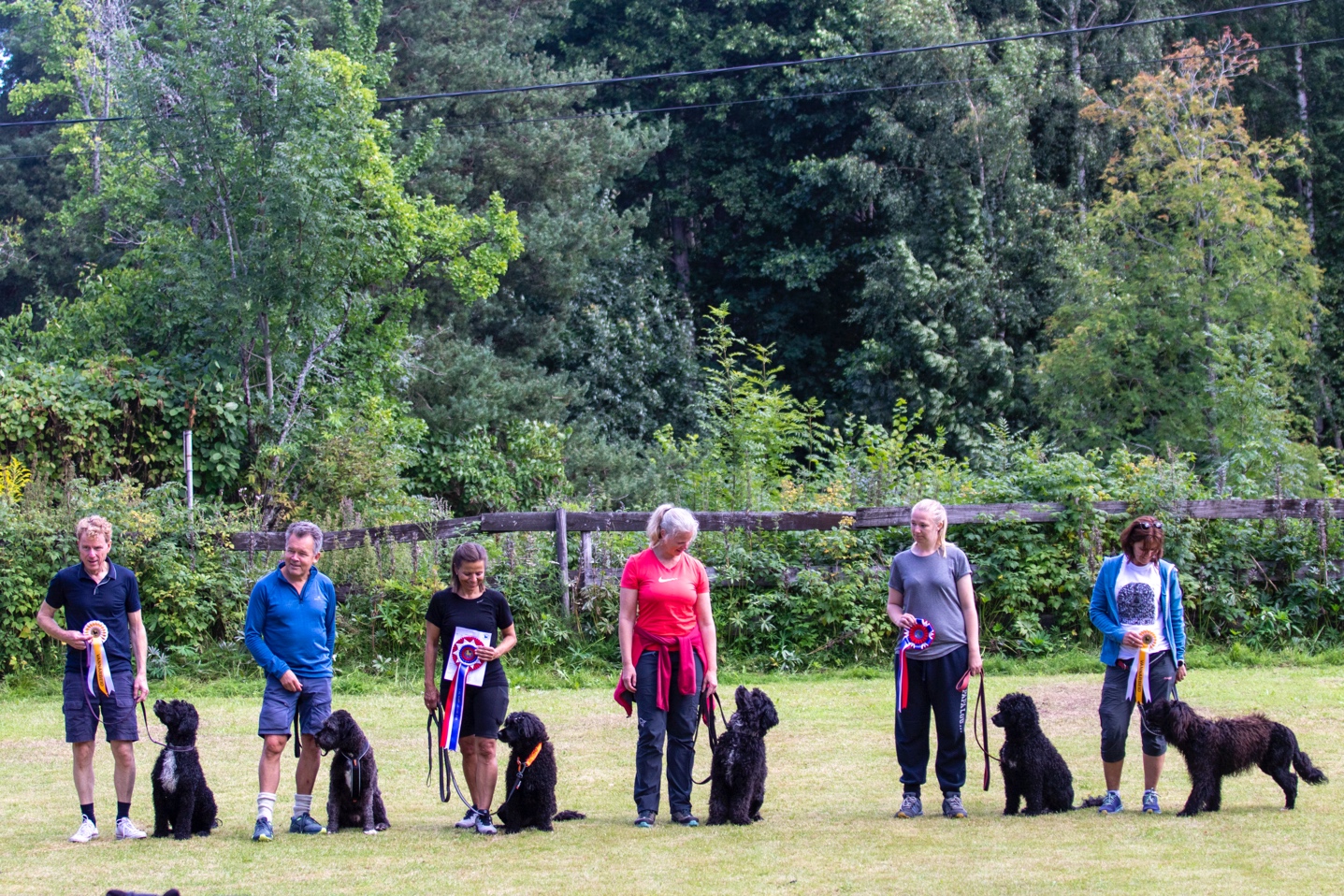 Dagsorden1. 	Konstituering av årsmøtet1.1 Godkjenning av innkalling og sakslisteForslag til vedtak:Innkalling og saksliste godkjennes              1.2 Valg av ordstyrerForslag til vedtak:              1.3 Valg av referentForslag til vedtak:              1.4 Valg av tellekorps(Hvis nødvendig.)Vedtak:               1.5 Valg av to personer til å signere protokollVedtak:2.		Årsberetning for 2023Styret har i 2023 bestått avLeder:               		Nina Kilbane (på valg i år)Nestleder:            	Mona Lindrupsen (på valg i 2025)Styremedlemmer: 	Line Gran Solberg (på valg i 2025)Elin Flaaten (på valg i år)       	 		Ragnar Lie (på valg i år)Varamedlemmer:  	Nina Botterli (på valg i år)Even Storskogen Prytz (på valg i år)Styret har i 2023 avholdt 8 styremøter og behandlet 48 saker. Referatene er lagt ut på Raseklubbens hjemmeside.    RasespesialenÅrets Rasespesial og aktivitetshelg ble arrangert 11.-13. august i Horten/Borre (Mastebakke 71) med overnattingsmulighet på Dal Gjestegård. Utstilling:Det var 79 hunder påmeldt til utstilling (45 offisiell og 34 uoffisiell). Dommer var Steven Dostie fra USA, som også holdt et godt besøkt oppdretterseminar søndag morgen. Både han og ringsekretær Rebecca Aversano, samt utstillingsleder Ragnar Lie gjorde en svært god jobb. Det har vært en suksess de siste årene at dommerne har dømt våte hunder. Dommerne selv har synes dette er et kult initiativ som de har stilt seg positive til og knytter vår brukshund – vannhund – til utstillingsringen. Aktiviteter: 8 hunder var påmeldt til pelsstellskurs på fredagen. 16 hunder deltok på introduksjonskurs i smeller lørdag. Søndag deltok 10 hunder på vannarbeidstrening og like mange på uoffisiell vannkonkurranse (dommer Roy Syversen). Styret mener at årets rasespesial utviklet seg videre i en positiv retning i og med at bredden i deltakelsen var større enn på lenge. Bl.a. var det fire som deltok i oppdretterklassen. Det var mange nye hunder i ringen og flere positive tilbakemeldinger.Resultater utstilling OffisiellValpVåt hundFreestyle Resultat vannkonkurranse:Aquatass Alpha Romeo Disco Volante / Bonnie, Line Gran SolbergFjordportisen Den sorte dame /Kiwi, Karianne KristensenHeimly's Portis Dr. Emmett Brown / Emmett, Hege Line LøwerVannarbeid16-18 juni arrangerte vannkomiteen vannarbeidshelg på Nes Camping Jeløy, med påfølgende uoffisiell konkurranse. 17 hunder var påmeldt. Det var 2 økter kurs lørdag og konkurranse på søndag.  Trenere var Ragnar Lie, Line Gran Solberg og Hege Line Løwer.Det var mange positive tilbakemeldinger, og som ga mersmak. Det var suksessfullt salg av vannapport og dykkapport.Vannkomiteen har i år etablert samarbeid med vannkomiteen i Sverige og deltok på det årlige Vattenlägret i Lysekil 29.-30 juni og på vannkonkurranse 26. august i Strømstad.Arbeidet med godkjenning av vannarbeid i NKK har fortsette, men det har vært vanskelig å få tilbakemeldinger fra NKK, tross flere purringer.Det behov for utstillingsdommere som er spesialisert på Portugisisk vannhund. Styret har derfor godkjent ringsekretær- og dommerutdanning for Even Storskogen. Utdanningen ble påbegynt i 2023 og fortsetter inn i 2024.  MedlemmerMedlemstallet i RPVH er stabilt. Ved årsskiftet var det 575 medlemmer i forhold til 589 medlemmer på samme tid i fjor. Medlemmer på klubbens facebook-side er p.t. 3699 mot 3480 på samme tid i 2023.Det er viktig å informere oppdrettere om at i inneværende kalenderår er raseklubb-medlemskap gratis. Forslag til vedtak:Styrets årsberetning godkjennes. 3.	Regnskap for 2023 med revisjonsberetningRegnskap for 2023 legges frem med et overskudd i resultatregnskapet på kr 12 292,05.Ny egenkapital utgjør per 31.12.2023 kr 279 484,81.Regnskap for 2023 følger som eget vedlegg. 				Vedlegg 1Revisjonsberetning følger som eget vedlegg. 				Vedlegg 2Forslag til vedtak:Regnskap for 2023 godkjennes med et overskudd på kr 12 292,05.Revisjonsberetning for 2023 tas til etterretning.4. 	Oppdatering av funksjonsbeskrivelser«Dokumentet Funksjonsbeskrivelser for styrearbeidet i Raseklubben for Portugisisk Vannhund, herunder også andre verv og komiteer» gir en oversikt over formål, roller og ansvar for styret og de andre organene i klubben. Dette dokumentet er nå oppdatert og redigert noe ned, men uten å endre verken styringssystem, arbeidsfordeling eller ansvarsforhold.Dokumentet er vedlagt.Forslag til vedtak:Oppdatert funksjonsbeskrivelse godkjennes.5.		Handlingsplan for 2024I klubbens vedtekter står det; «RPVH har til formål å ivareta hundens og hundeholdets interesser i Norge, samt å bidra til å fremme positive aktiviteter med hund og hundesport, samt forvaltningen av rasen. RPVH skal også arbeide for etisk riktig behandling av hunder, og for at avl skjer i ønsket retning, både når det gjelder rasestandard, bruksegenskaper og rasenes sunnhet.» For en klubb drevet av frivillighet er det viktig å prioritere realistisk og passe på at kjerneoppgavene blir ivaretatt.De fleste vil være enig i at dette handler om:Den årlige rasespesialen i kombinasjon med aktivitetshelgVidereutvikling av vannarbeidet, herunder arbeide for godkjenning i NKKDet langsiktige arbeidet med å ivareta portisenes helse og særpregPå denne bakgrunn foreslår styret å prioritere følgende for 2024:Komiteer:Styret vil fortsette arbeidet med å vitalisere de ulike komiteene. Dette gjelder utstillingskomiteen, helsekomiteen og vannkomiteen. Vannarbeid er en kjerneaktivitet for raseklubben. Vannkomiteen vil også i år invitere til vannarbeidssamling i løpet av sommeren, og videreutvikle samarbeid med den svenske raseklubben. Det blir vannarbeidshelg på Ramton Camping 10.-12. mai. Videre vil komiteen samarbeide med den svenske klubben om dommerkurs i Lysekil 24.-26. juni. Her tar man sikte på å utdanne fem dommere. Instruktør er Silvino Macau fra Portugal.Ved inngang til 2024 mangler klubben en egen utstillingskomité. Det arbeides i første omgang med å rekruttere personer som kan bistå til å organisere årets aktivitetshelg.Helsekomiteen vil fortsette å jobbe med informasjon og oppdatering av helsestoff samt avlsprogram som NKK utvikler p.t. Avlsprogram (tidligere RAS):NKK utarbeider et avlsprogram som erstatter RAS, siterer her fra HS-vedtak 67/22:“NKKs Hovedstyre ser at det ikke hensiktsmessig å revidere RAS i sin nåværende form når en ny forskrift om avl av hund fra myndighetene sannsynligvis vil ha krav om avlsprogram. Hovedstyret vedtok at administrasjonen skal jobbe videre med RAS, og legger til grunn at RAS må endres til et avlsprogram, som oppfyller kravet i en fremtidig forskrift om avl av hund.“Det har ikke vært særlig utvikling i NKK når det gjelder dette. Styret og helsekomiteen vil følge opp dersom det blir aktuelt. Aktiviteter:Det planlegges en egen vannaktivitetshelg 10.-12. mai på Ramton Camping.Det organiseres dommerkurs i vannarbeid sammen med den svenske vannkomiteen i Lysekil 24.-26. juniAktivitetshelgen med Rasespesial i 2024 blir 22. - 23. juni, på Sigernessjøen Familiecamping ved Kongsvinger. Det vil bli vannkonkurranse på aktivitetshelgen Nettsider:Kontinuerlig oppdatering og videreutviklingOptimalisere nettbutikkForslag til vedtak:Årsmøtet godkjenner styrets forslag til handlingsplan for 2024.6. 	Budsjett 2024  * 12.970 av denne summen er refusjon for utlegg til rasespesialen 2022 utbetalt 2023.Forslag til vedtak:Fremlagte budsjett for 2024 godkjennes.7. 	Innmeldte saker fra styret eller medlemmer		Ingen saker8. 	Behandling av kontingentIngen endring i kontingent, vi blir stående på kr 330.Forslag til vedtak:Kontingenten videreføres på samme nivå: Kr 330,- per år.9.		Valg9.1 Valg av nestleder, styre og varamedlemmer(Innstillingen fra valgkomiteen er vedlagt)Styret:Leder: Nina Kilbane (på valg)Nestleder: Mona Lindrupsen (2 år) Styremedlem: Elin Flaaten (på valg)Styremedlem: Line Gran Solberg (2 år) Styremedlem: Ragnar Lie (på valg)Varamedlem (på valg): Nina Botterli (1 år) Varamedlem (på valg): Even Storskogen Prydtz (1 år)Følgende kandidater stiller også til valg:Vedtak:Følgende ble valgt:Leder:Styremedlemmer:Varamedlemmer:9.2 	Valg av valgkomitéValgkomité:Leder: Lotte Werner PettersenMedlem (på valg): Berit Jølle Grindvoll (1 år)Medlem (på valg): Nadia Tobiassen Grønbech (1 år) Varamedlem (på valg): Gro Lysgaard Linevik (1 år) Vedtak:9.3	Valg av vararevisor for 2 årRevisor: Espen Acklam Solberg (2 år)Vararevisor (på valg): Trine Omholdt Nicolaisen (2 år)Vedtak:Årsmøtet avholdes i henhold til lovene sist endret 3. mars 2018Fra lovene tar vi med:§ 3-4, fjerde ledd:Kun saker oppført på sakslisten kan behandles.§ 3-2, første til femte ledd:Alle klubbens medlemmer som har betalt kontingenten i det år årsmøtet avholdes og har vært medlem i minst 3 uker har møterett og stemmerett på årsmøtet.Med medlem forstås kun person med gyldig medlemskap.Alle medlemmer over 15 år er valgbare til verv i klubben.Det kan kun stemmes ved personlig fremmøte eller ved forhåndsstemme.Slike forhåndsstemmer skal ligge i egen konvolutt uten påskrift. Denne legges i konvolutt merket med «forhåndsstemme» og medlemmets navn og adresse og sendes klubbens adresse. Konvolutter med forhåndsstemmer skal være poststemplet/klubben i hende senest 1 uke før årsmøtet og åpnes av årsmøtets valgte tellekorps.	Eventuelle forhåndsstemmer, sendes tilRaseklubben for Portugisisk Vannhundv/ Nina Kilbane,Klemmetsrudveien 14B3440 RøykenVel møtt til årsmøte i Raseklubben for Portugisisk Vannhund!Med vennlig hilsenStyretVEDLEGG:Valgkomiteens innstilling (sendt på epost fra Lotte Werner Pettersen <lottewp78@gmail.com> 13.3. 2024, 21.44)Hei, Her kommer innstillingen fra valgkomiteen for årsmøtet og det kommende året. Den er lest, diskutert av samtlige i valgkomiteen. Mvh,Valgkomiteen v/Lotte Werner PettersenBerit Jølle Grindvoll Nadia Tobiassen GrønbechGro Lysgård LinevikInnstilling fra valgkomiteen:Valg 2024 Stiller til valg i 2024: Ikke på valg i 2024 Revisor og vararevisor velges på årsmøtet.  Regnskap 20232024InntekterMedlemskontingent (kr 330 x 575)Aktivitetshelg/rasespesialenVannarbeidshelgSalgUtbytte forsikringRenteinntekter184.66846.85910.8071.957275189.75035.0005.0005.0003001000Sum driftsinntekter244.567236.050UtgifterAktivitetshelg/rasespesialenVannarbeidshelgDommerkurs vannarbeid Lysekil
Div. kostnader (inkl. kontor, reklamemateriell)
ForsikringInnkjøp artikler til nettbutikk, inkl. lager
Kurs/møter
Web/data/programvareutgifter
Honorarer97.480*25.72309.1742.43926.60845.89721.9533.00070.00025.00035.0005.0002.5007.50050.00010.0006.000Sum driftskostnader232.274211.000Resultat 12.09725.050Styret per 1.1.2024 Navn (år valgt inn – varighet) Leder Nina Kilbane (2022 - 2 år) Nestleder Mona Lindrupsen (2023 - 2 år) Styremedlem Line Gran Solberg (2023 - 2 år) Ragnar Lie (2022 – 2 år) Elin Flaaten (2022 – 2 år) Varamedlem Even Storskogen Prydz (2023 - 1 år) Nina Botterli (2023 - 1 år) Valgkomite: Leder Lotte Werner Pettersen (2023 – 2 år) Medlem Berit Jølle Grindvoll (2023 - 1 år) Medlem Nadia Tobiassen Grønbech (2023 – 1 år) Varamedlem Gro Linevik (2023 – 1 år) Revisor Espen Acklam Solberg (2023 – 2 år) Vararevisor Trine Omholt Nicolaisen (2022 - 2år) Styret Valgkomiteens innstilling Andre valgbare kandidater Leder (2 år) Nina Kilbane (2024 – 2 år), tar gjenvalg Hege Skomedal Styremedlem (2 år) Elin Flaaten (2024 – 2 år), tar gjenvalg Styremedlem (2 år) Roy Syversen (2024- 2 år) (ny) Varamedlem (1 år) Even Storskogen Prydz (2024 – 1 år), tar gjenvalg Varamedlem (1 år) Nina Botterli (2024 - 1 år), tar gjenvalg Valgkomite Medlem Berit Jølle Grindvoll (2024 - 1 år), tar gjenvalg Medlem Marte Aursand (2024 - 1 år) (ny) Varamedlem Gro Linevik (2024 - 1 år), tar gjenvalg Styret Nestleder Mona Lindrupsen (2023-2 år) Styremedlem Line Gran Solberg (2023-2 år) Valgkomite Leder Lotte Werner Pettersen (2023-2 år) 